Jack Singley TSTEMIrving ISD TSTEM Leadership Meeting - https://us04web.zoom.us/j/23675050293.25.20208:30: Check InBenchmark 1 - School Design - PD Plan, Leadership Meeting Agenda https://lead4ward.com/school-at-home/?fbclid=IwAR1i9E7G5yDb7QXfJ-_XAVch9s7hGDKKb5kq0CL_pp-w5tj25pkbldAE4-0Schedule set by district with periods, PLC and work time for teachersBenchmark 2 - Target Population - enrollment & recruitment updates Fish Camp in AugustParent/Student Meeting in AugustBenchmark 3 - Strategic Alliances - DCCCD online Starts on 3/309:30  Benchmark 4 - Curriculum, Instruction and Assessment - systems for monitoring work completion, grades, tutoring needsNepris is an optionBenchmark 5 - Work-Based Learning Meeting tomorrow, 3/26, to discussBenchmark 6 - Student Support  Next Steps Provided Resource Register for Summit https://www.edtx.org/get-involved/events/ccrsm-2020-leadership-summitECHS report reviewhttps://www.air.org/sites/default/files/downloads/report/Early-College-Continued-Success-Longer-Term-Impact-of-ECHS-September-2019-rev.pdfDates for Future Meetings Print Name Title Roles Signature Lisa CastoCoachCoach 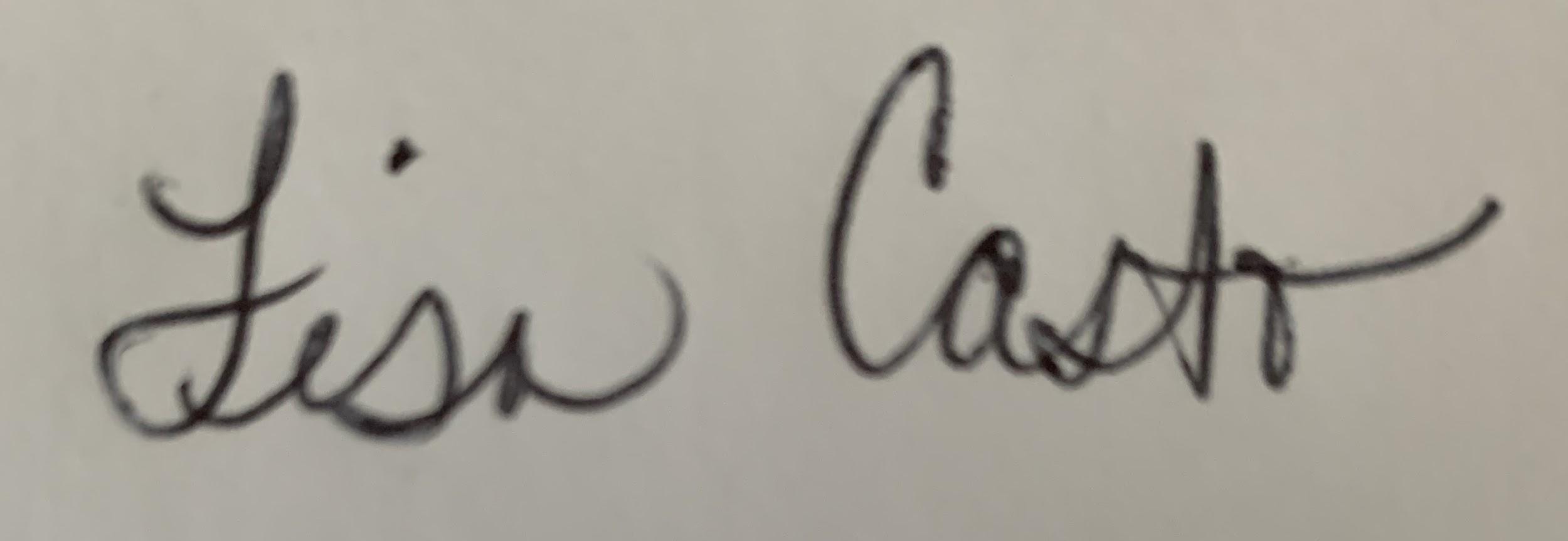 Jenny AndersonAssistant PrincipalCampus Admin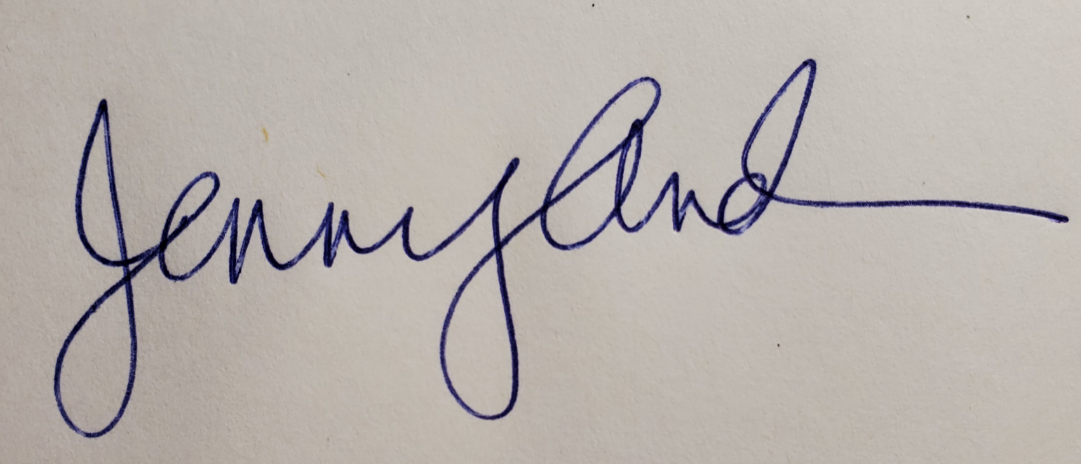 Katie CroneAcademic SpecialistAcademic Specialist/STEM Coordinator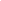 Rachel LomaxLead CounselorCounselor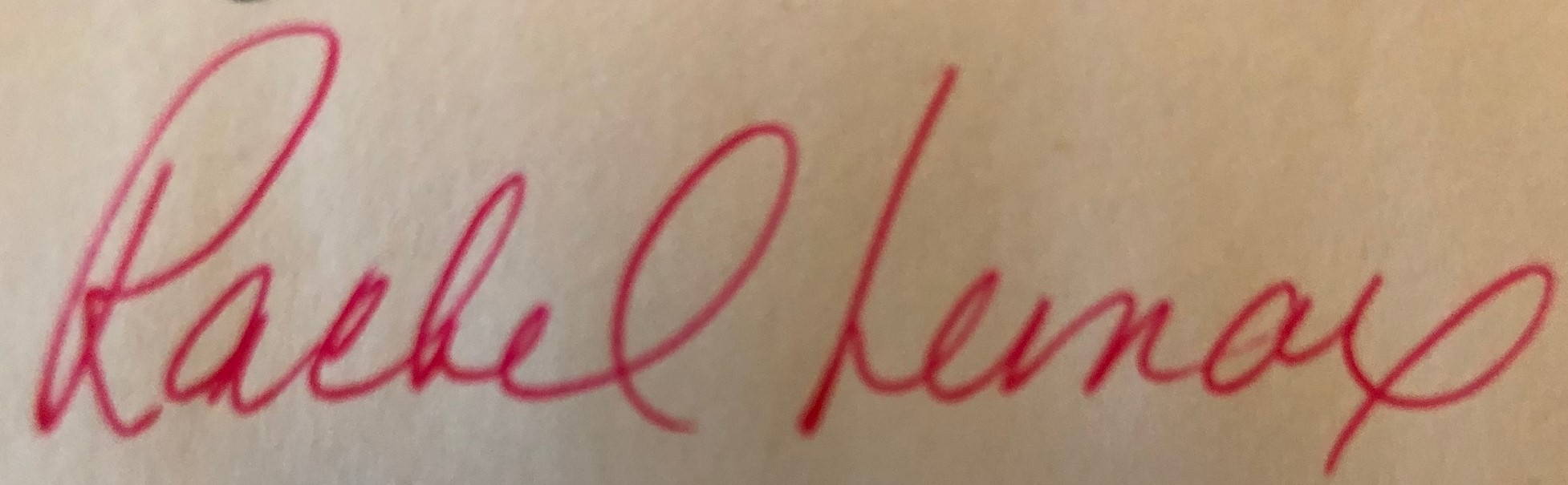 